Беседа по ПДД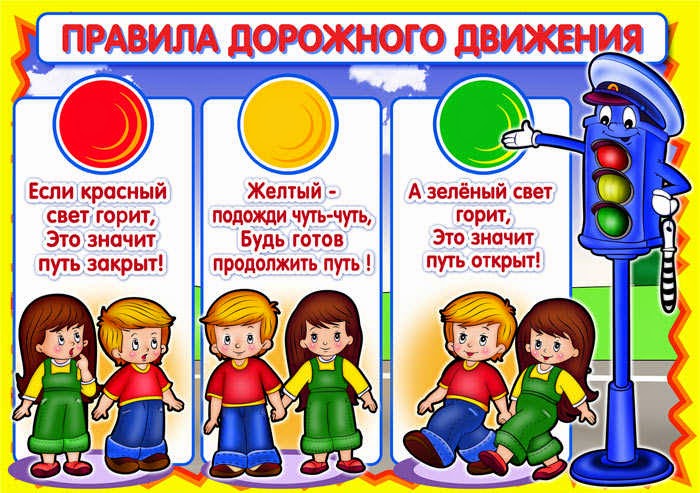 Просмотреть поучительный урок можно перейдя по ссылкеhttps://youtu.be/RujseoYtrak